ΣΥΛΛΟΓΟΣ ΕΚΠΑΙΔΕΥΤΙΚΩΝ Π. Ε.                    Μαρούσι  4 –  6 – 2018                                                                                                                    ΑΜΑΡΟΥΣΙΟΥ                                                   Αρ. Πρ.: 130Ταχ. Δ/νση: Κηφισίας 211                                            Τ. Κ. 15124 Μαρούσι                                      Τηλ.: 210 8020697                                                                              Πληροφ.: Πολυχρονιάδης Δ. (6945394406)                                                                  Email:syll2grafeio@gmail.com                                      	Δικτυακός τόπος: http//: www.syllogosekpaideutikonpeamarousisou.grΠΡΟΣ : ΤΑ ΜΕΛΗ ΤΟΥ ΣΥΛΛΟΓΟΥ ΜΑΣ  Κοινοποίηση:Υ.Π.Π.Ε.Θ.Δήμο Αμαρουσίου Δ. Ο. Ε. Συλλόγους Εκπ/κών Π. Ε. της χώραςΠεριφερειακή Δ/νση Π. & Δ. Εκπ/σης Αττικής  Δ/νση Π. Ε. Β΄ ΑθήναςΘέμα: «Σχετικά με τη λειτουργία του 18ου Νηπιαγωγείου Αμαρουσίου» Το 18ο Νηπιαγωγείο Αμαρουσίου είναι δυναμικότητας τριών θέσεων Νηπιαγωγών (2 πρωινά τμήματα και 1 ολοήμερο τμήμα) και στεγάζεται (κατά παρέκκλιση) επί εικοσαετίας και πλέον στο κτήριο που στεγάζεται και το 18ο Δημοτικό Σχολείο Αμαρουσίου. Την τελευταία τριετία (από το 2015) διατυπώθηκε και διατυπώνεται από την πλευρά του 18ου Δημοτικού Σχολείου το πάγιο αίτημά του για πλήρη χρήση του κτηρίου που στεγάζεται από τους μαθητές/μαθήτριες του Δημοτικού Σχολείου,  μάλιστα ο σύλλογος διδασκόντων του 18ου Δημοτικού Σχολείου Αμαρουσίου σε συνεδρίασή του αποφάσισε και μας ενημέρωσε για την (κατά πλειοψηφία) απόφασή του να διεκδικήσει την πλήρη χρήση των εγκαταστάσεων του κτηρίου που στεγάζεται, εξαιτίας της ραγδαίας αύξησης των εγγραφέντων μαθητών κατά τα τελευταία χρόνια αλλά και των ζητημάτων ασφάλειας που εγείρονται για τους μαθητές του 18ου Δημοτικού Σχολείου (οι τάξεις τις Α΄ Δημοτικού αναγκάζονται να κάνουν μάθημα στον 1ο όροφο του κτηρίου του συστεγαζόμενου με το Νηπιαγωγείο (στεγάζεται στο ισόγειο του κτηρίου) Δημοτικού Σχολείου. Παρά το γεγονός ότι επί σειρά ετών (τουλάχιστον κατά την τελευταία πενταετία) έχει διατυπωθεί από την πλευρά όλων (Δημοτικού & Νηπιαγωγείου – Γονέων – Συλλόγου Εκπ/κών Π. Ε. Αμαρουσίου) η αναγκαιότητα της ανέγερσης κτηρίου για τη στέγαση του 18ου  Νηπιαγωγείου προς την πολιτεία και το Δήμο Αμαρουσίου, γεγονός που θα έδινε λύση στην προβληματική κατάσταση της συστέγασης του 18ου Δημοτικού Σχολείου με το 18ο Νηπιαγωγείο Αμαρουσίου, δυστυχώς οι μέχρι τώρα εκκλήσεις και πιέσεις όλων μας δεν ευοδώθηκαν, αφού η πρόταση για ανέγερση νέου κτηρίου για το 18ο Νηπιαγωγείο Αμαρουσίου μέσα στο χώρο (σε ένα μέρος)  του οικοπέδου του 18ου Δημοτικού Σχολείου Αμαρουσίου έχει παραπεμφθεί στις καλένδες της ελληνικής γραφειοκρατίας και της έλλειψης πολιτικής βούλησης από την πλευρά των εμπλεκόμενων φορέων (κυβέρνησης, ΥΠΠΕΘ, Δήμου Αμαρουσίου). Η Δ/νση Π. Ε. Β΄ Αθήνας στις αρχές Μαρτίου 2018 στην προσπάθειά της να αντιμετωπίσει το συγκεκριμένο πρόβλημα πρότεινε στις Δ/νσεις του 18ου Δημοτικού Σχολείου Αμαρουσίου και του 18ου Νηπιαγωγείου Αμαρουσίου την αλλαγή (περιορισμό) των ορίων εγγραφής μαθητών για τα συγκεκριμένα σχολεία (18ο Δημ. Σχ. & 18ο Νηπιαγωγείο Αμαρουσίου) υπέρ των όμορών τους σχολικών μονάδων δηλ. του 10ου Δημοτικού Σχολείου Αμαρουσίου και του 8ου Νηπιαγωγείου Αμαρουσίου (που δεν αντιμετωπίζουν κτηριακά προβλήματα – έλλειψη αιθουσών και χώρου), όμως η πρόταση αυτή απορρίφθηκε από την πλευρά της Δ/νσης του 18ου Νηπιαγωγείου Αμαρουσίου.    Αποτέλεσμα όλων αυτών ήταν η εισήγηση – πρόταση της Δ/νσης Π. Ε. Β΄ Αθήνας να μεταστεγαστεί το 18ο Νηπιαγωγείο Αμαρουσίου στο χώρο του όμορου του 8ο Νηπιαγωγείου Αμαρουσίου (Φεβρουάριος 2018). Με βάση όλα τα παραπάνω το Δ. Σ. του Συλλόγου Εκπ/κών Π. Ε. Αμαρουσίου είχε επισημάνει (έγγραφο του Σ. Ε. Π. Ε. Αμαρουσίου με αρ. πρ.85 της 26 – 3 – 2018) τα ακόλουθα: Κατανοούμε πλήρως τα κίνητρα της απόφασης του συλλόγου διδασκόντων του 18ου Δημοτικού Σχολείου Αμαρουσίου που διατυπώνει το αίτημά του για πλήρη χρήση των χώρων του κτηρίου που στεγάζεται με γνώμονα την εύρυθμη και ασφαλή λειτουργία του σχολείου.Θεωρούμε ότι η εισήγηση της Δ/νσης Π. Ε. Β΄ Αθήνας για μεταστέγαση του 18ου Νηπιαγωγείου στο χώρο του 8ου Νηπιαγωγείου Αμαρουσίου είναι απόλυτα ενταγμένη στο πλαίσιο των επιχειρούμενων αντιλαϊκών – αντιεκπαιδευτικών πολιτικών που επιβάλλονται από όλες τις κυβερνήσεις των τελευταίων ετών, αφού άμεσα καταργεί μια θέση Νηπιαγωγού (η μεταστέγαση του 18ου Νηπιαγωγείου Αμαρουσίου στο κτήριο του 8ου Νηπιαγωγείου Αμαρουσίου άμεσα οδηγεί τη λειτουργία των συγκεκριμένων Νηπιαγωγείων με 2 + 2 Νηπιαγωγούς για κάθε Νηπιαγωγείο, ενώ σήμερα το 18ο Νηπιαγωγείο λειτουργεί ως τριθέσιο) προωθώντας τη δημιουργία πολυδύναμων Νηπιαγωγείων. Ταυτόχρονα και με βάση την προφορική οδηγία που διατυπώθηκε από την προϊσταμένη εκπαιδευτικών θεμάτων της Β΄ Δ/νσης Π. Ε. Αθήνας προς τις Προϊστάμενες των 8ου & 18ου Νηπιαγωγείων Αμαρουσίου, σύμφωνα με την οποία (προφορική οδηγία) δεν θα δεχτούν τα συγκεκριμένα νηπιαγωγεία να εγγράψουν όλα τα προνήπια που θα ζητήσουν να εγγραφούν (παρά το γεγονός ότι ψηφίστηκε ήδη νόμος για την εφαρμογή της Δίχρονης υποχρεωτικής προσχολικής αγωγής & εκπαίδευσης από το Δημόσιο Νηπιαγωγείο άμεσα όπου είναι εφικτό ή σε βάθος τριετίας), ανοίγοντας το δρόμο για διαμοιρασμό (μετακινήσεις) νηπίων και προνηπίων μεταξύ των 18ου Νηπιαγωγείου Αμαρουσίου – 8ου Νηπιαγωγείου Αμαρουσίου και 7ου Νηπιαγωγείου Αμαρουσίου (το οποίο βρίσκεται στα σύνορα Αμαρουσίου – Μελισσίων) και ακόμα χειρότερα χαρίζοντας τα προνήπια της περιοχής στους Δημοτικούς Βρεφονηπιακούς σταθμούς του Δήμου Αμαρουσίου, προωθώντας το αίτημα των Δημάρχων και του Προέδρου της Κ. Ε. Δ. Ε. (Δημάρχου Αμαρουσίου κου Γ. Πατούλη) για δημιουργία παράλληλου δικτύου (Δημόσια Νηπιαγωγεία – Δημοτικοί Βρεφονηπιακοί Σταθμοί) και ελεύθερη γονεϊκή επιλογή για τη φοίτηση των προνηπίων. Ακόμα θεωρούμε ότι με τη συγκεκριμένη  απόφαση – εισήγηση της Δ/νσης Π. Ε. Β΄ Αθήνας παραγράφονται οι όποιες διαχρονικές ευθύνες υπάρχουν για τις κυβερνήσεις της χώρας και τις Δημοτικές Αρχές Αμαρουσίου της τελευταίας εικοσαετίας, οι οποίες δε φρόντισαν να προβούν στην ανέγερση κτηρίου για το 18ο Νηπιαγωγείο Αμαρουσίου με αποτέλεσμα να στερείται μια ολόκληρη γειτονιά της πόλης του Αμαρουσίου το δικαίωμα να έχει Δημόσιο Νηπιαγωγείο για τα παιδιά της, διατυπώνοντας την ανησυχία μας για την ουσιαστική εγκατάλειψη τους αιτήματος για ανέγερση νέου κτηρίου για το 18ο Νηπιαγωγείο Αμαρουσίου (άλλωστε όπως όλοι γνωρίζουμε ουδέν μονιμότερο του προσωρινού κι αν στα επόμενα χρόνια το 8ο Νηπιαγωγείο και το 18ο Νηπιαγωγείο Αμαρουσίου συγχωνευθούν όλοι γνωρίζουμε ποια θα είναι η εξέλιξη).  Επισημαίνουμε ακόμα ότι η μη ύπαρξη όμορου Νηπιαγωγείου για το 18ο Δημοτικό Σχολείο Αμαρουσίου ίσως αποτελέσει στο μέλλον αιτία «αιμορραγίας» σε ότι αφορά την εγγραφή μαθητών στο συγκεκριμένο σχολείο με βάση τα στοιχεία που υπάρχουν για τη συνεχή και ραγδαία μείωση του μαθητικού πληθυσμού λόγω υπογεννητικότητας, με ότι αυτό σημαίνει για την οργανικότητα του συγκεκριμένου Δημοτικού Σχολείου.  Όλα τα παραπάνω κατατέθηκαν από την πλευρά του Δ. Σ. του Συλλόγου Εκπ/κών Π. Ε. Αμαρουσίου σε αλλεπάλληλες συναντήσεις  που είχαμε για το παραπάνω θέμα με τον Δ/ντή Εκπ/σης Π. Ε. Β΄ Αθήνας, τους συλλόγους διδασκόντων των 18ου Δημ. Σχ. Αμαρουσίου και 18ου Νηπιαγωγείου Αμαρουσίου, τους συλλόγους γονέων των αντίστοιχων σχολικών μονάδων και τον κο Πρόεδρο της Σχολικής Επιτροπής Π. Ε. Αμαρουσίου,  τονίζοντας ότι πρέπει από την πλευρά της υπηρεσίας να εξαντληθεί κάθε δυνατή προσπάθεια (π.χ. συνεννόηση με τη Δημοτική Αρχή Αμαρουσίου για ενοικίαση χώρου στην περιοχή για τη στέγαση του 18ου Νηπιαγωγείου Αμαρουσίου κ.λπ.) ώστε η περιοχή να μη χάσει το Δημόσιο Νηπιαγωγείο της και θέτοντας ξεκάθαρα προς την πλευρά της διοίκησης ότι δεν πρόκειται να ανεχθούμε παράνομες και παράτυπές ενέργειες από την πλευρά της σε ότι αφορά τις μεταστεγάσεις – συγχωνεύσεις Δημοτικών Σχολείων & Νηπιαγωγείων ή τις εγγραφές μαθητών (νηπίων – προνηπίων). Ωστόσο με βάση τις εξελίξεις και τις εγγραφές που έγιναν μεταξύ των όμορων Νηπιαγωγείων (8ου Νηπιαγωγείου Αμαρουσίου & 18ου Νηπιαγωγείου Αμαρουσίου) σύμφωνα με τις οποίες υπάρχουν μόνο 12 νήπια & προνήπια στο 8ο Νηπιαγωγείο και 44 νήπια και προνήπια στο 18ο Νηπιαγωγείο Αμαρουσίου και αφού λάβαμε υπόψη μας τις αποφάσεις των συλλόγων διδασκόντων του 18ου Δημοτικού Σχολείου Αμαρουσίου και του 18ου Νηπιαγωγείου Αμαρουσίου αλλά και τις αποφάσεις των συλλόγων γονέων των αντίστοιχων σχολικών μονάδων με γνώμονα την υπεράσπιση των  μορφωτικών δικαιωμάτων και την ασφάλεια των μαθητών μας αλλά και τη διεύρυνση της φοίτησης νηπίων και προνηπίων με βάση το νόμο 4521/2018 θεωρούμε ότι το 18ο Νηπιαγωγείο Αμαρουσίου θα μπορούσε να συστεγαστεί με το 8ο Νηπιαγωγείου Αμαρουσίου (προσωρινά και μέχρι την ανέγερση του κτηρίου του 18ου Νηπιαγωγείου Αμαρουσίου εντός του οικοπέδου που βρίσκεται και το 18ο Δημοτικό Σχολείο Αμαρουσίου), ώστε στο κτήριο του 8ου Νηπιαγωγείου Αμαρουσίου να συλλειτουργήσουν από κοινού (8ο Νηπιαγωγείο Αμαρουσίου & 18ο Νηπιαγωγείο Αμαρουσίου) με 2 πρωινά τμήματα και 2 τμήματα ολοήμερου με τη φοίτηση έως 50 νηπίων και προνηπίων στο συγκεκριμένο κτήριο, ενώ θα μπορούσε να παραμείνει και ένα τμήμα ως παράρτημα του 18ου Νηπιαγωγείου Αμαρουσίου εντός του κτηρίου του 18ου Δημοτικού Σχολείου Αμαρουσίου (με πυρήνα τα νήπια και προνήπια της περιοχής που έχουν μεγαλύτερα αδέλφια και φοιτούν στο 18ο Δημοτικό Σχολείο) με ένα πρωινό και ένα ολοήμερο τμήμα (συνολικά 6 θέσεις Νηπιαγωγών και δυνατότητα φοίτησης έως 75 νήπια και προνήπια στα συγκεκριμένα τμήματα με αυτόν των τρόπο κατανομής) επί τη βάση των προτάσεων που κατατέθηκαν από το σύλλογο γονέων και κηδεμόνων του 18ου Νηπιαγωγείου Αμαρουσίου. Φυσικά αν προχωρήσει αυτή η διαδικασία απαιτούμε τη ρητή δέσμευση της Δ/νσης Π. Ε. Β΄ Αθήνας ότι δεν θα προβεί στη συγχώνευση των δύο συστεγαζόμενων Νηπιαγωγείων (8ου & 18ου Νηπ. Αμαρουσίου) μέχρι την ανέγερση του κτηρίου του 18ου Νηπιαγωγείου Αμαρουσίου η οποία έχει δρομολογηθεί.  Όλα τα παραπάνω αποτελούν τονίζουμε μια προσωρινή λύση για την εξυπηρέτηση των αναγκών των μαθητών και νηπίων και προνηπίων της περιοχής ευθύνης των 18ου Δημοτικού Σχολείου και 18ου Νηπιαγωγείου μέχρι την ανέγερση του κτηρίου του 18ου Νηπιαγωγείου Αμαρουσίου η οποία κρίνεται πλέον άμεσα αναγκαία όσο ποτέ στο παρελθόν. Για όλα τα παραπάνω χρειάζεται η ανάλογη εισήγηση της Δ/νσης Π. Ε. Β΄ Αθήνας και η πολιτική βούληση των υπηρεσιών του ΥΠΠΕΘ και όλων όσων εμπλέκονται με βάση το νόμο στις διαδικασίες λειτουργίας των σχολικών μονάδων.  Το Δ. Σ. του Συλλόγου Εκπ/κών Π. Ε. Αμαρουσίου θα συνεχίσει να αγωνίζεται για την υπεράσπιση και διεύρυνση της Δημόσιας και Δωρεάν Παιδείας για όλα τα παιδιά (μαθητές Δημοτικού Σχολείου, νήπια και προνήπια), τα εργασιακά δικαιώματα των εκπαιδευτικών μελών του (Δασκάλων, Νηπιαγωγών και Εκπ/κών Ειδικοτήτων) στη βάση της υπεράσπισης και κατοχύρωσης των μορφωτικών δικαιωμάτων όλων των παιδιών του ελληνικού λαού με γνώμονα τις πάγιες θέσεις του κλάδου για ενιαίο δωδεκάχρονο σχολείο και δίχρονη υποχρεωτική προσχολική αγωγή και εκπαίδευση – υποχρεωτικά και δωρεάν παρεχόμενα από την πολιτεία για όλα τα παιδιά. 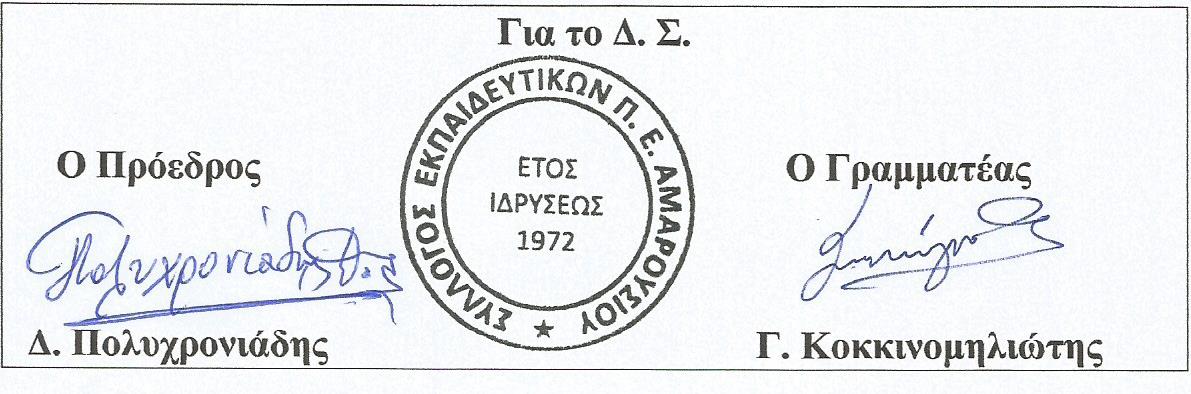 